YOUR ACTION PLAN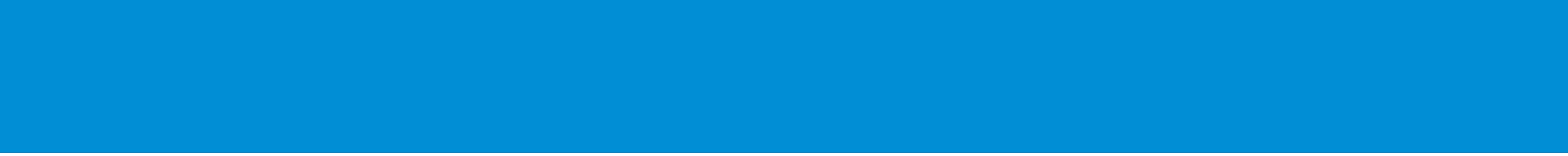 This is an example. For an Action plan you can write on see Page 20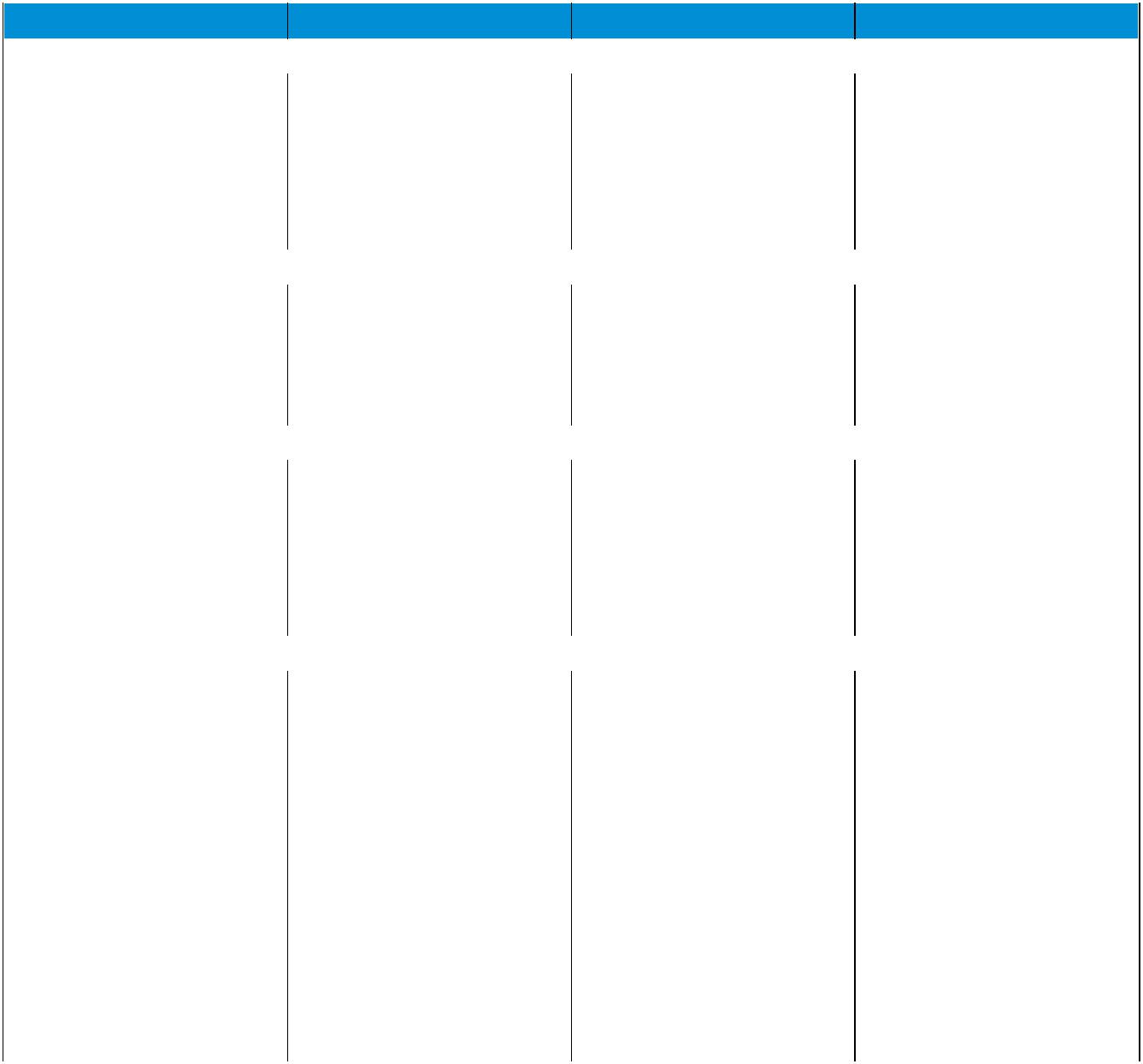 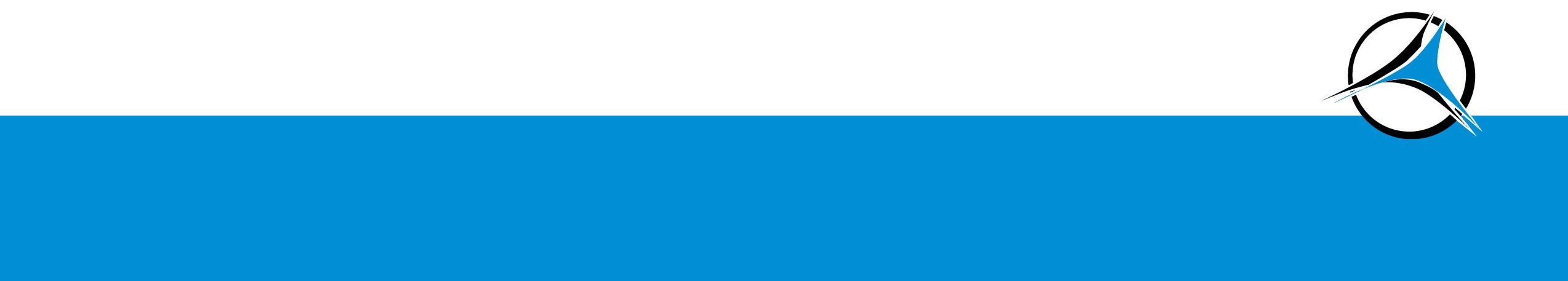 Copyright ©2015 Top Practices, LLC. All rights reserved. TopPractices.com	Page 19YOUR ACTION PLAN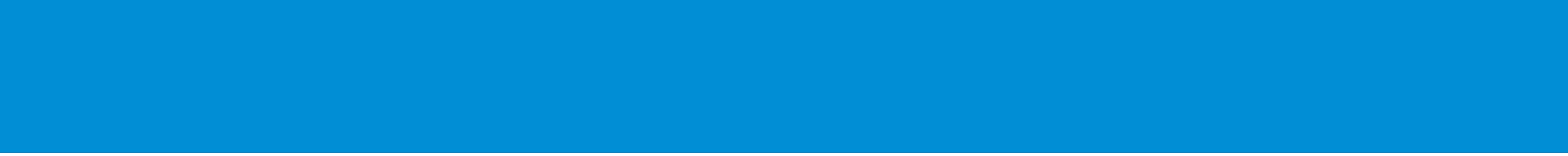 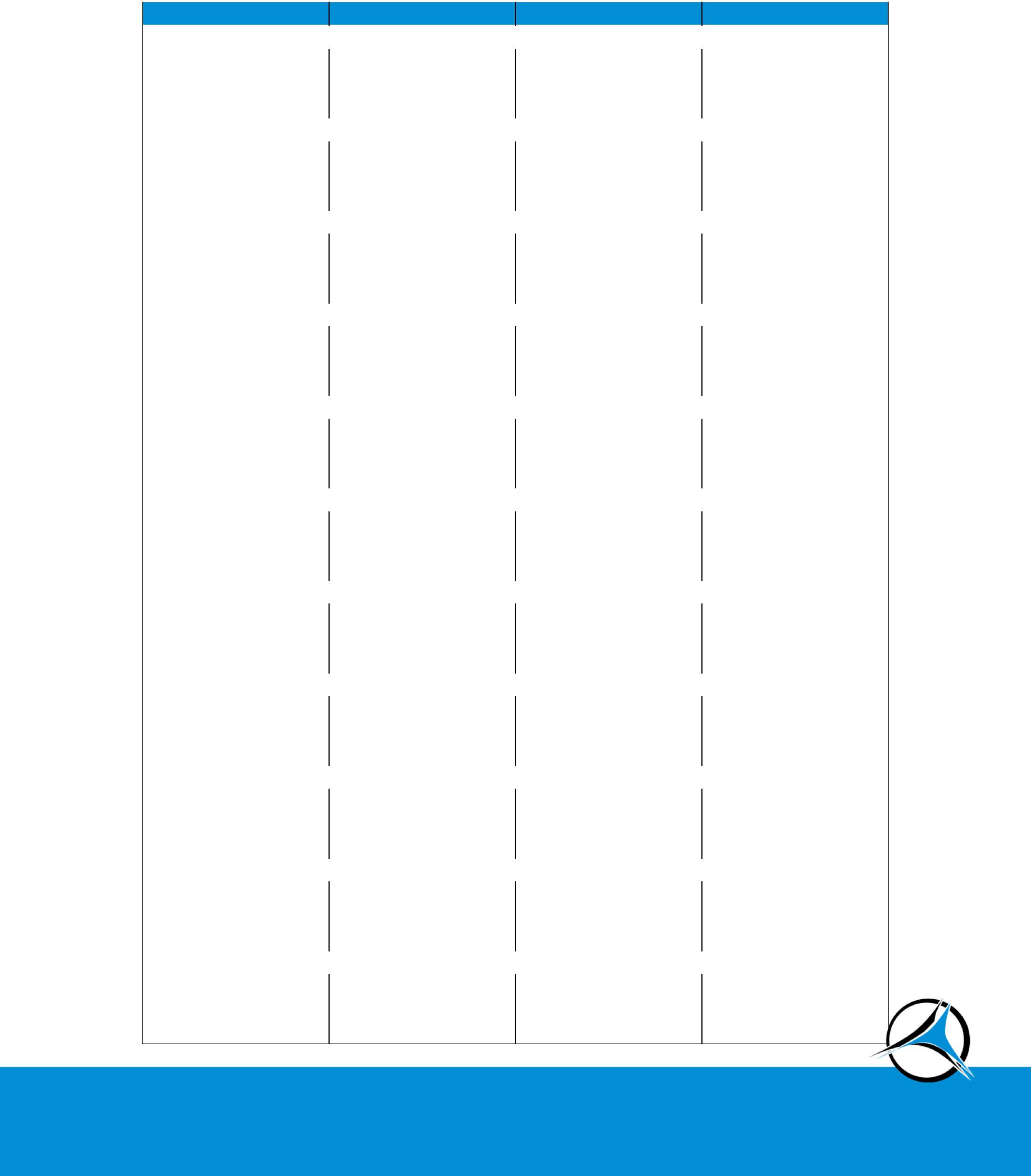 Copyright ©2015 Top Practices, LLC. All rights reserved. TopPractices.com	Page 20TaskResponsibleDeadlineStatus1. Task #1a.  Sub task #1Mary1-10-14Openb.  Sub task #2Joe03-01-14Completedc.  Sub task #3Bill02-15-14Behind2. Task #2a.  Sub task #1MaryDateStatusb.  Sub task #2JoeDateStatusc.  Sub task #3BillDateStatus3. Task #3a.  Sub task #1BenDateStatusb.  Sub task #2RemDateStatusc.  Sub task #3TomDateStatus4. Task #4SandraDateStatus5. Task #5a.  Sub task #1LoriDateStatusb.  Sub task #2DianeDateStatusc.  Sub task #3BruceDateStatus6. Task #6BruceDateStatus7. Task #7DianeDateStatus8. Task #8JoeDateStatus9. Task #9RemDateStatus10. Task #10JoeDateStatus11. Task #11RemDateStatusTaskResponsibleDeadlineStatus1. Task #12. Task #23. Task #34. Task #45. Task #46. Task #67. Task #78. Task #89. Task #910. Task #1011. Task #11